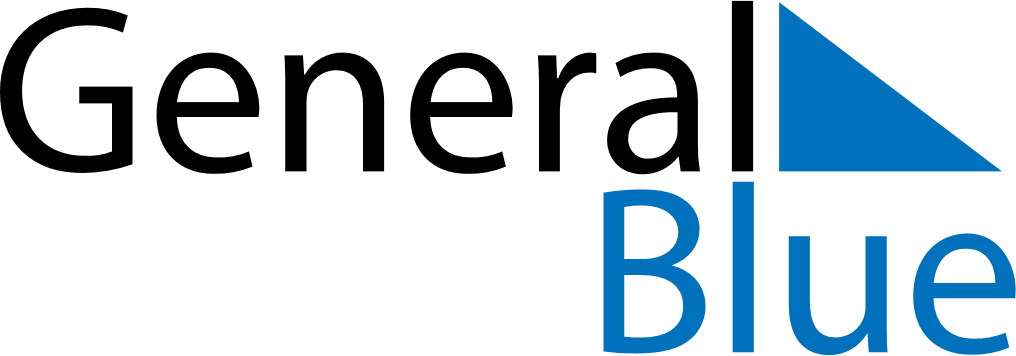 February 1855February 1855February 1855February 1855February 1855SundayMondayTuesdayWednesdayThursdayFridaySaturday12345678910111213141516171819202122232425262728